Здравствуй детский сад! Давай знакомится!Для малышей группы №8 нашего детского сада прошел праздник знакомства. На празднике дети познакомились с такими транспортными средствами как паровоз и самолет и отправились в путешествие по разным станциям детского сада. Исполняли песни, играли в занимательные игры и танцевали танец с погремушками. В гостях у ребят побывал веселый петрушка и познакомился с каждым из ребят. В конце всех ожидал праздничный салют их воздушных шаров и сладости! 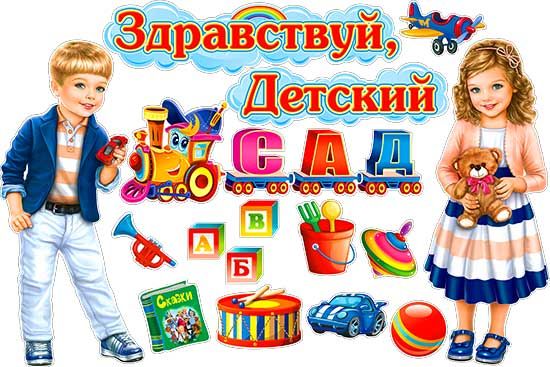 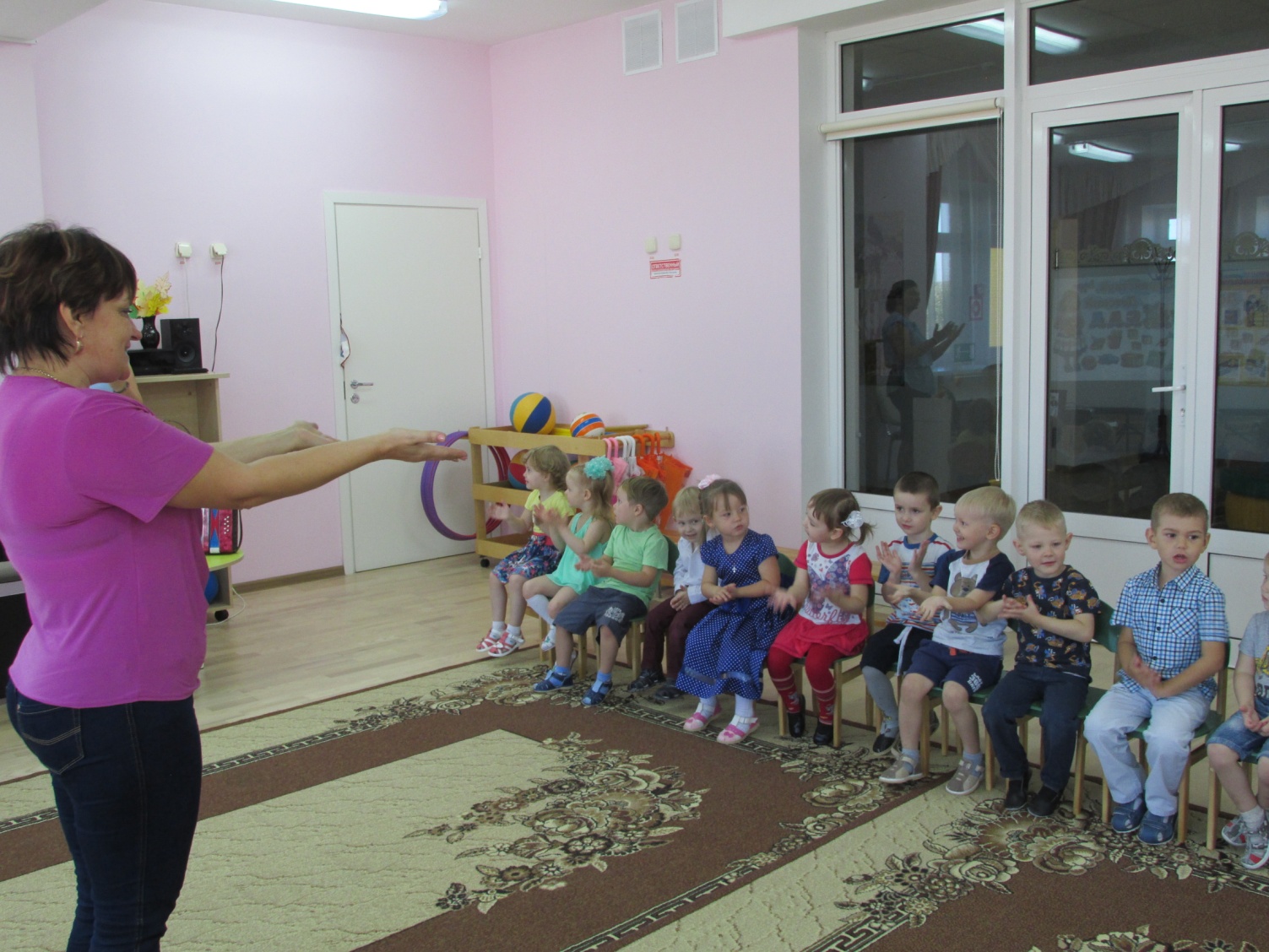 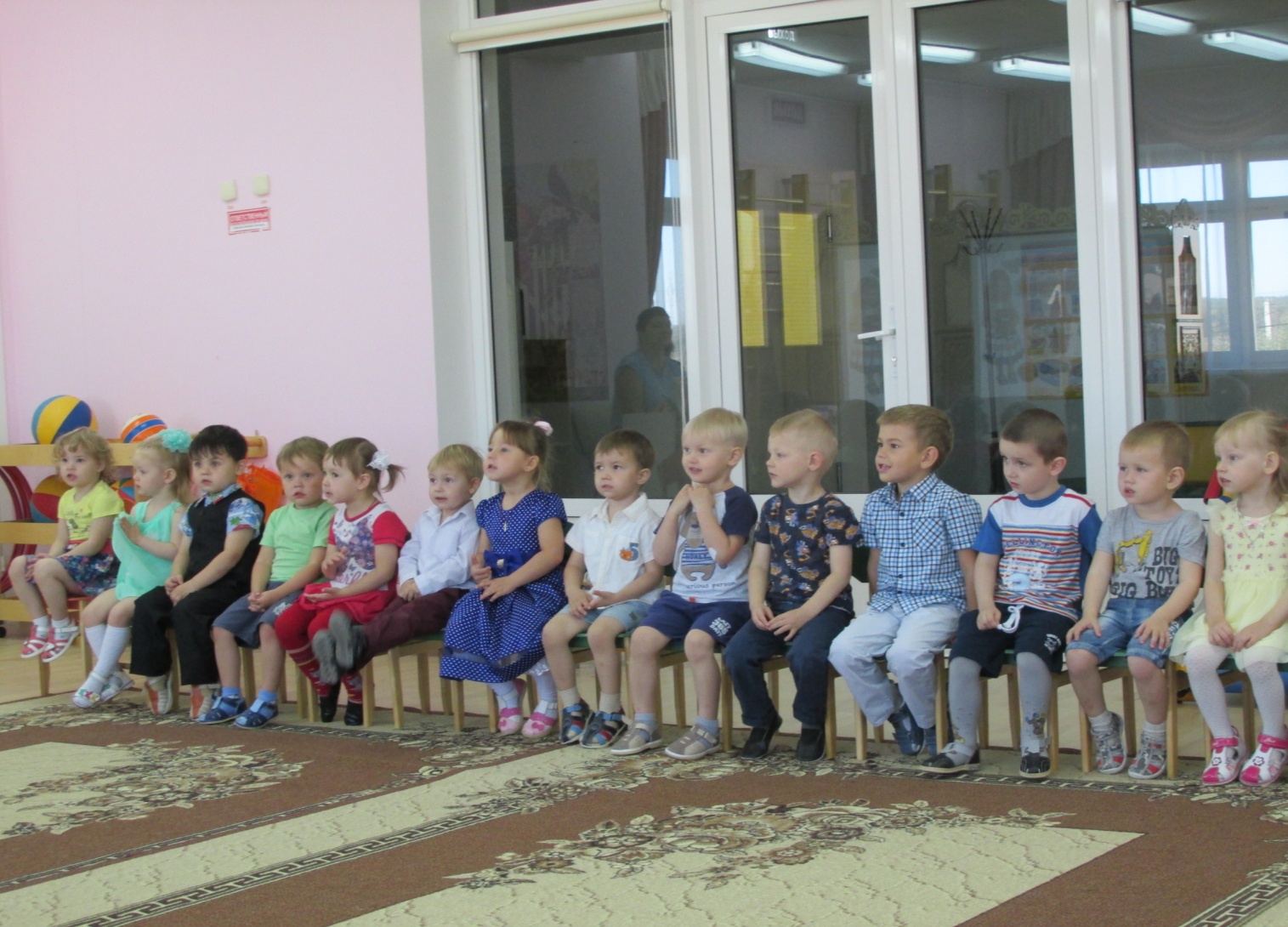 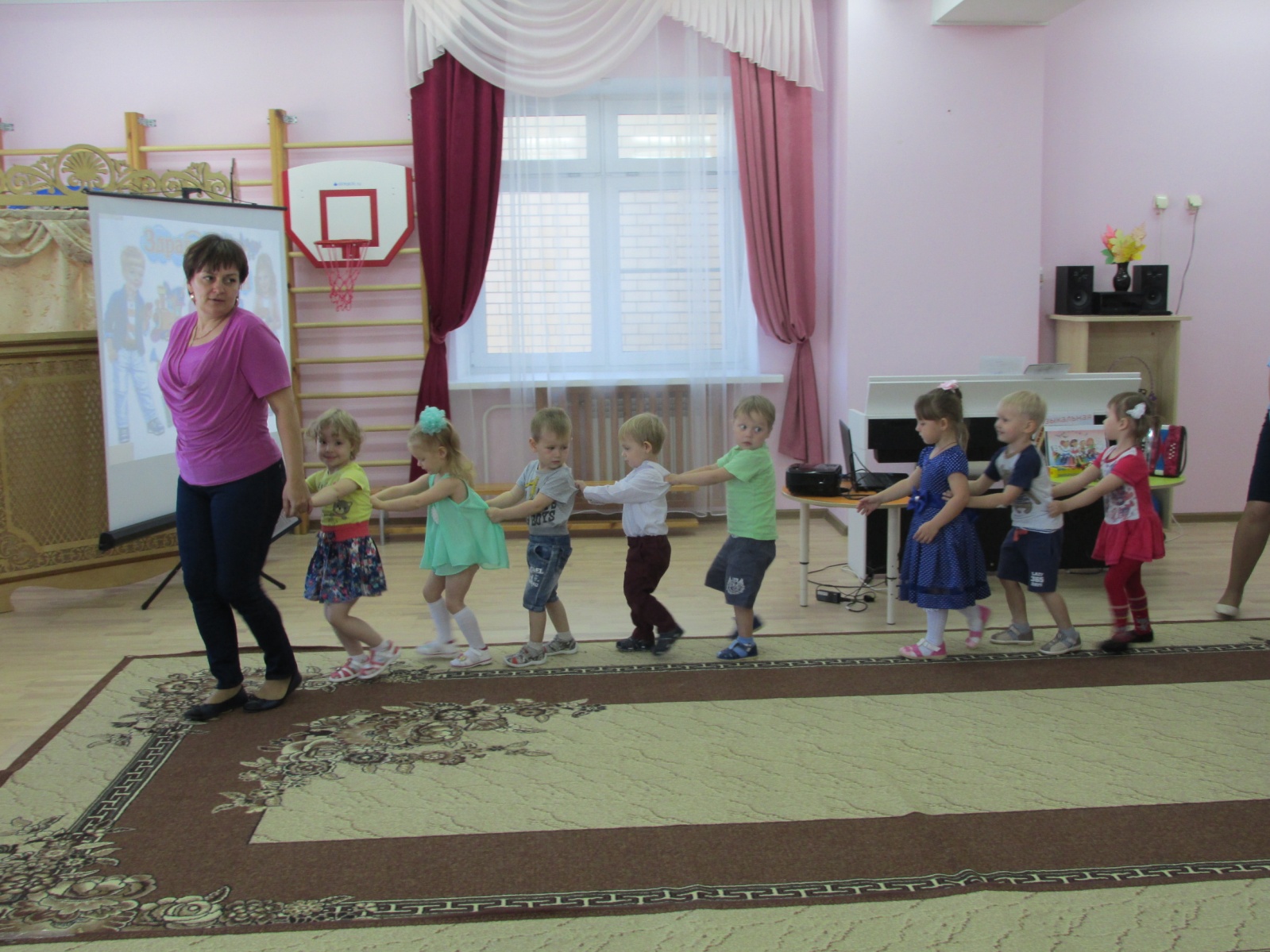 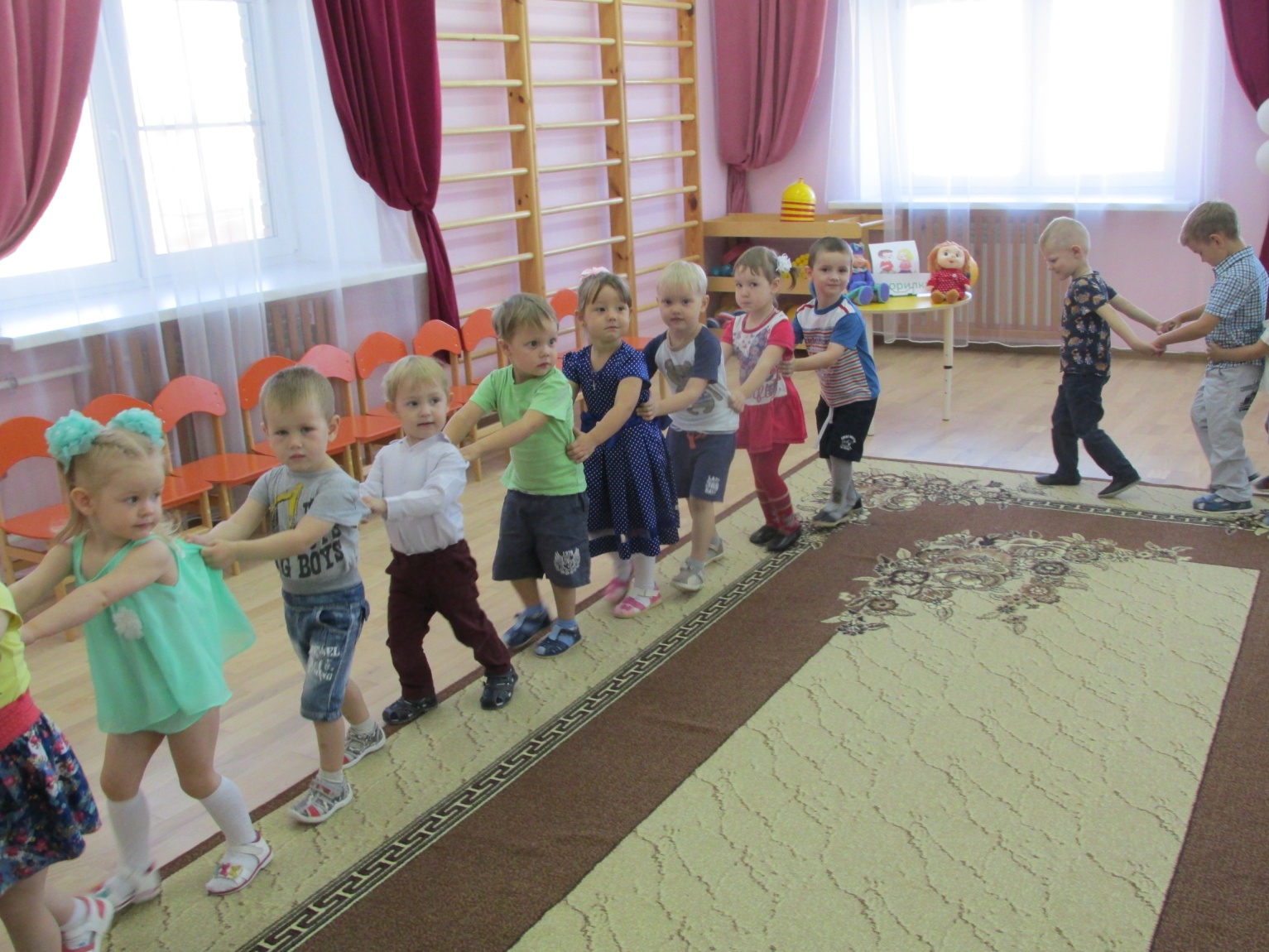 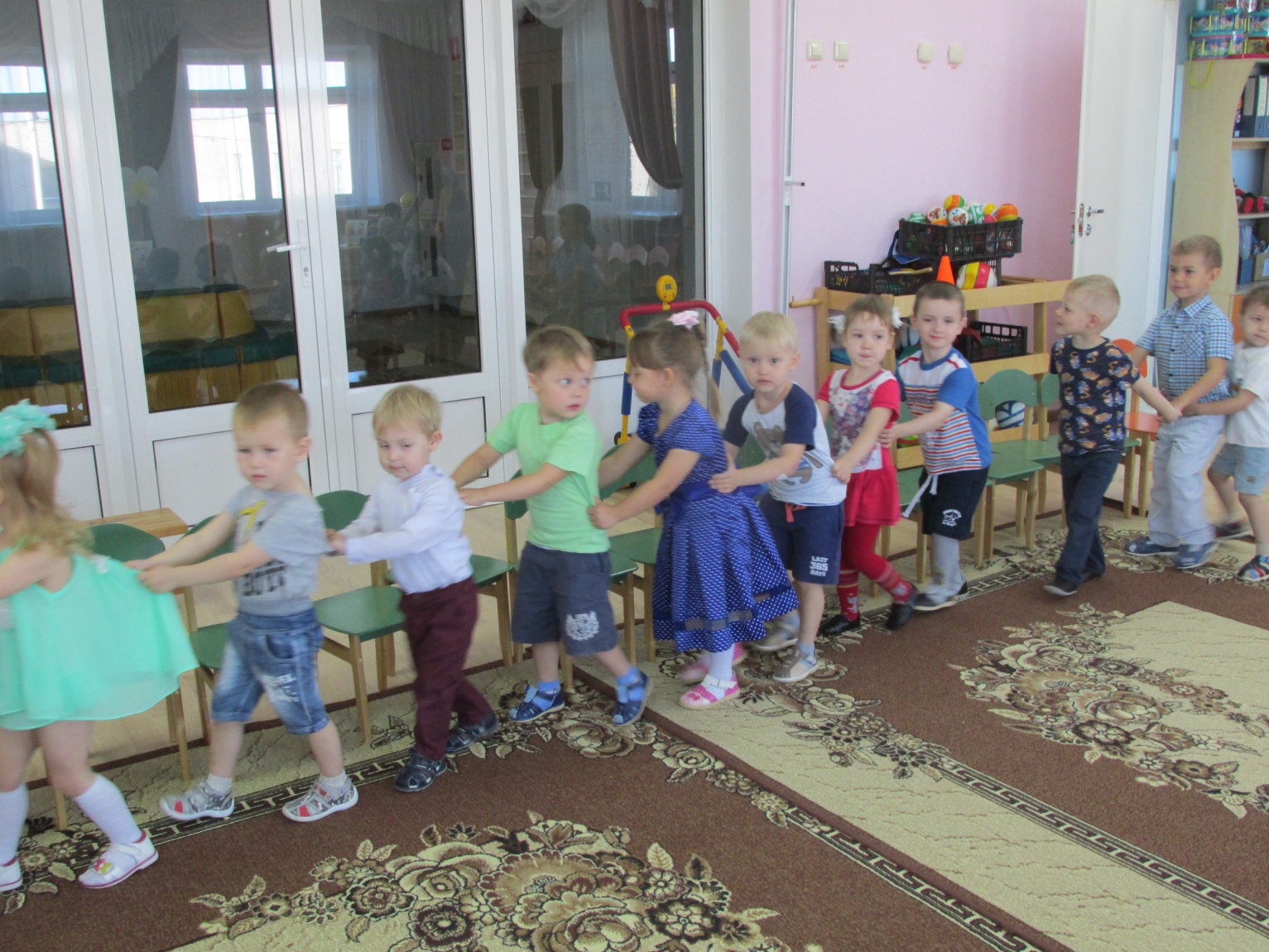 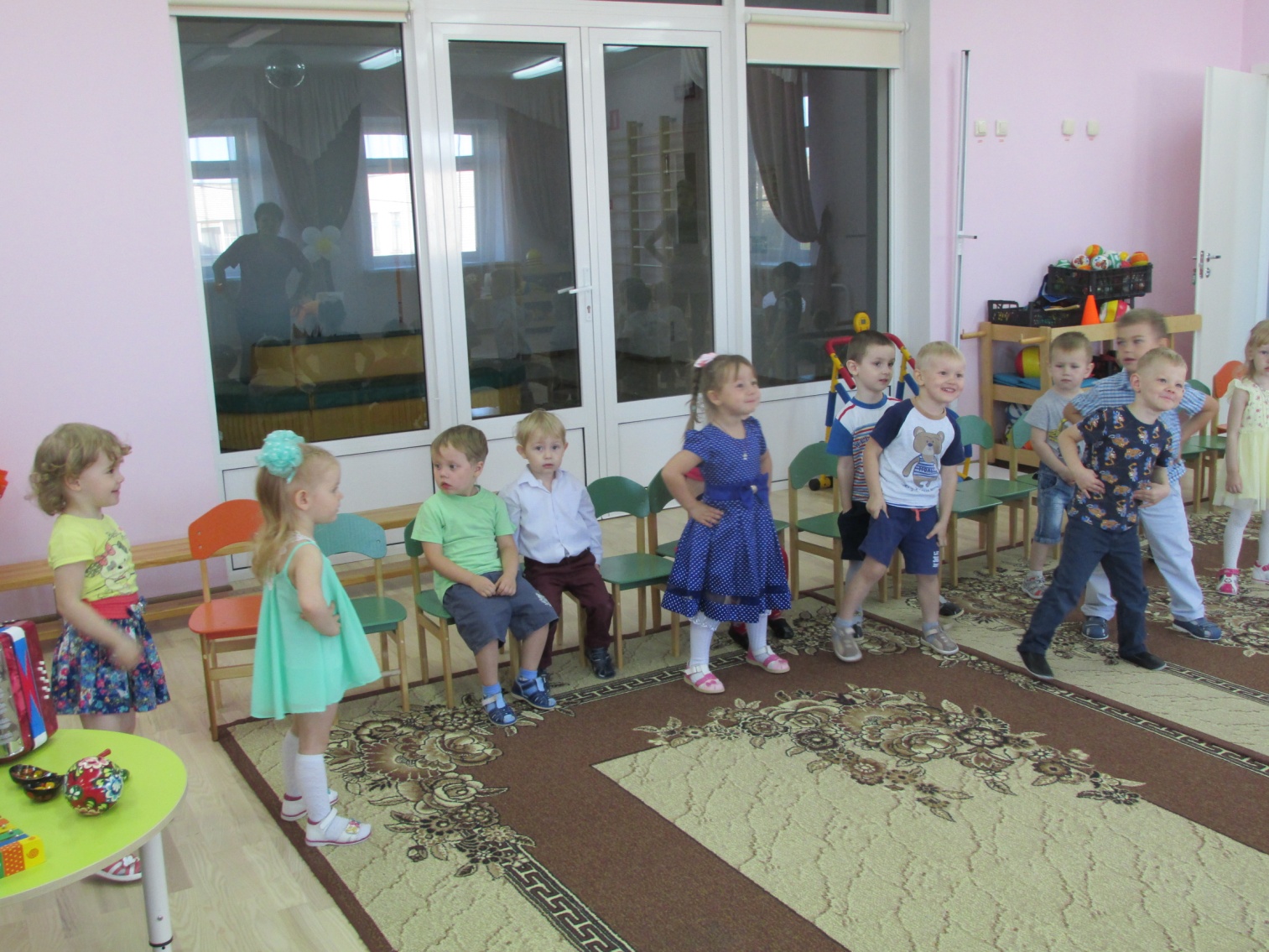 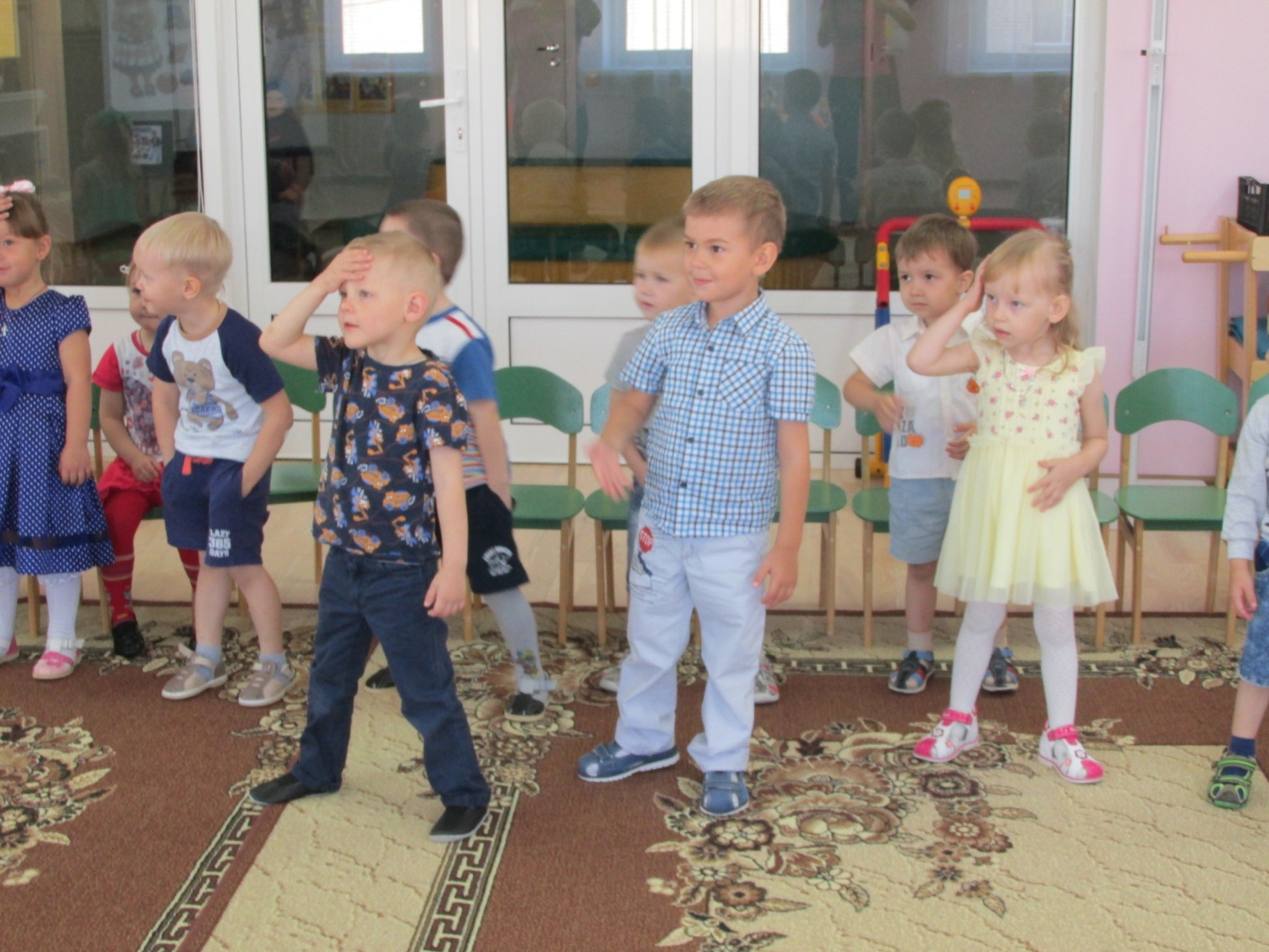 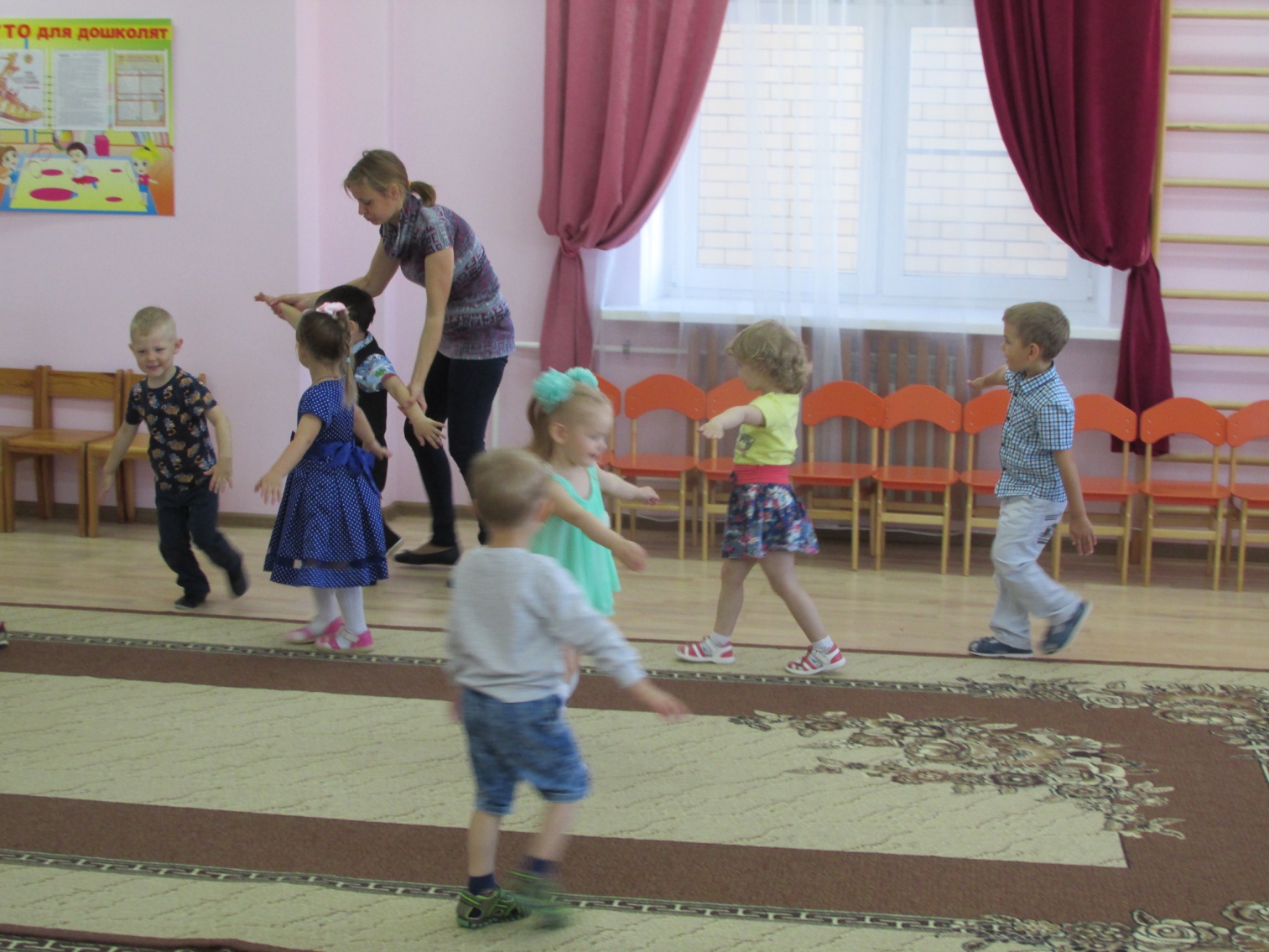 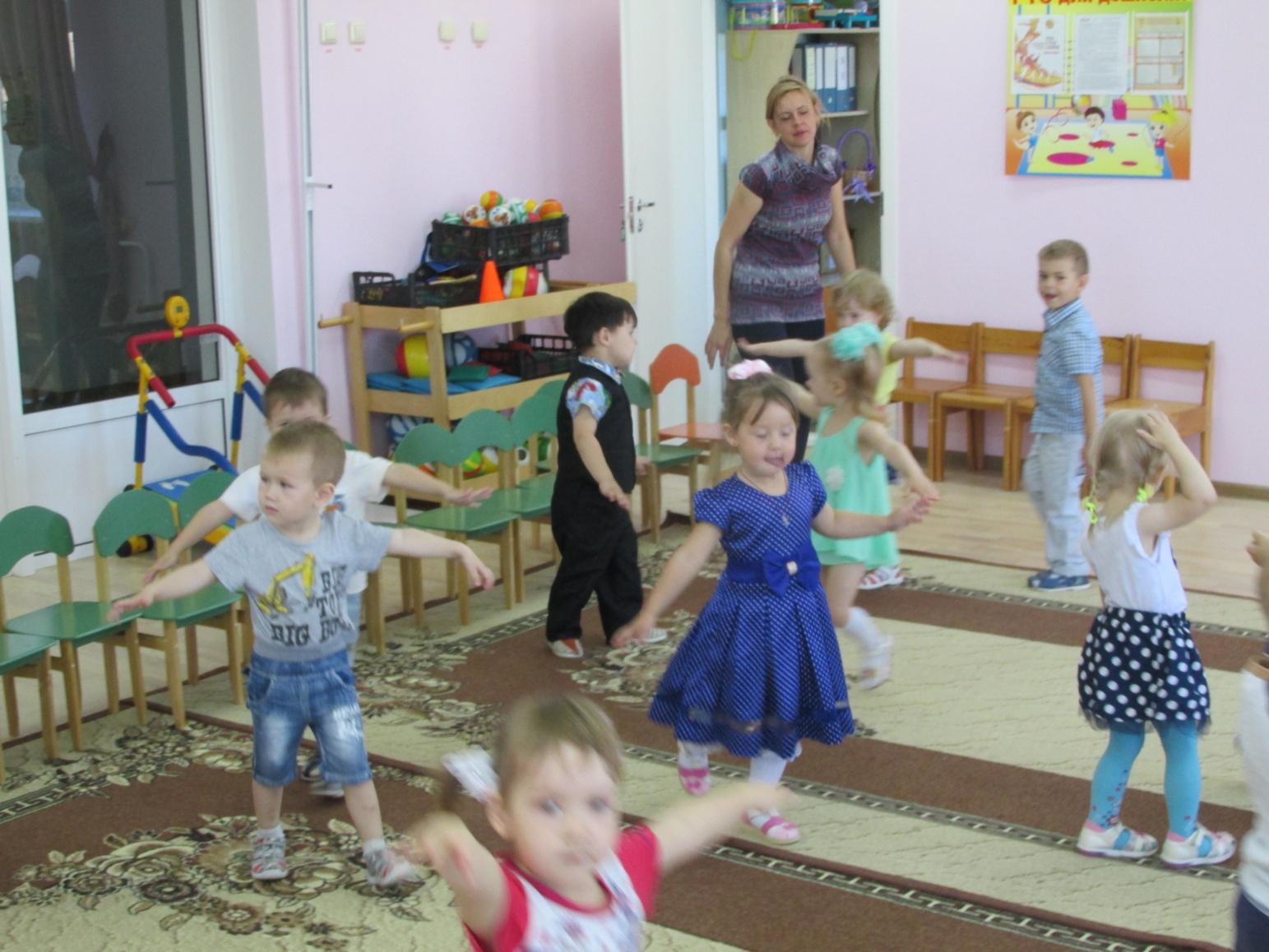 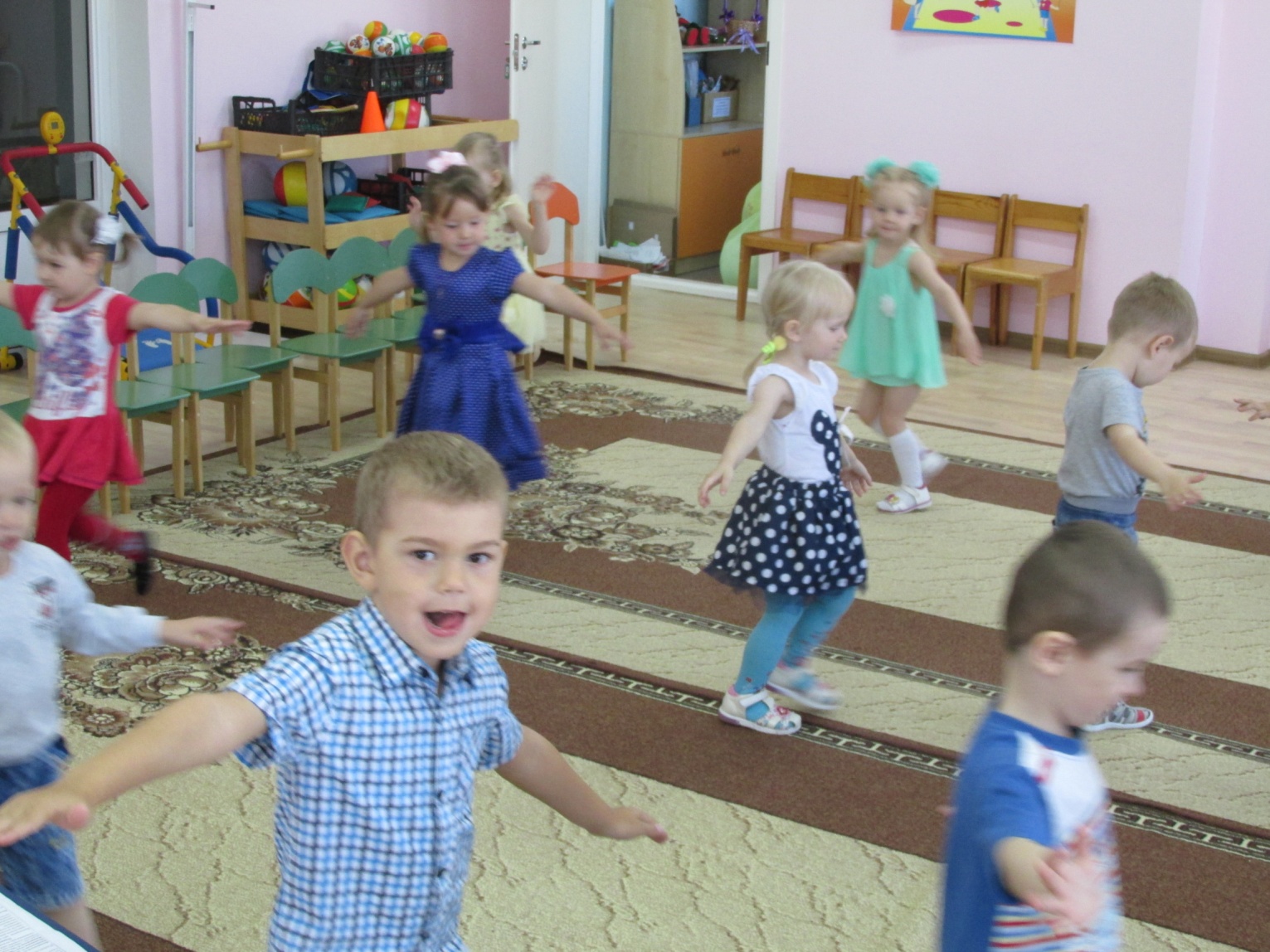 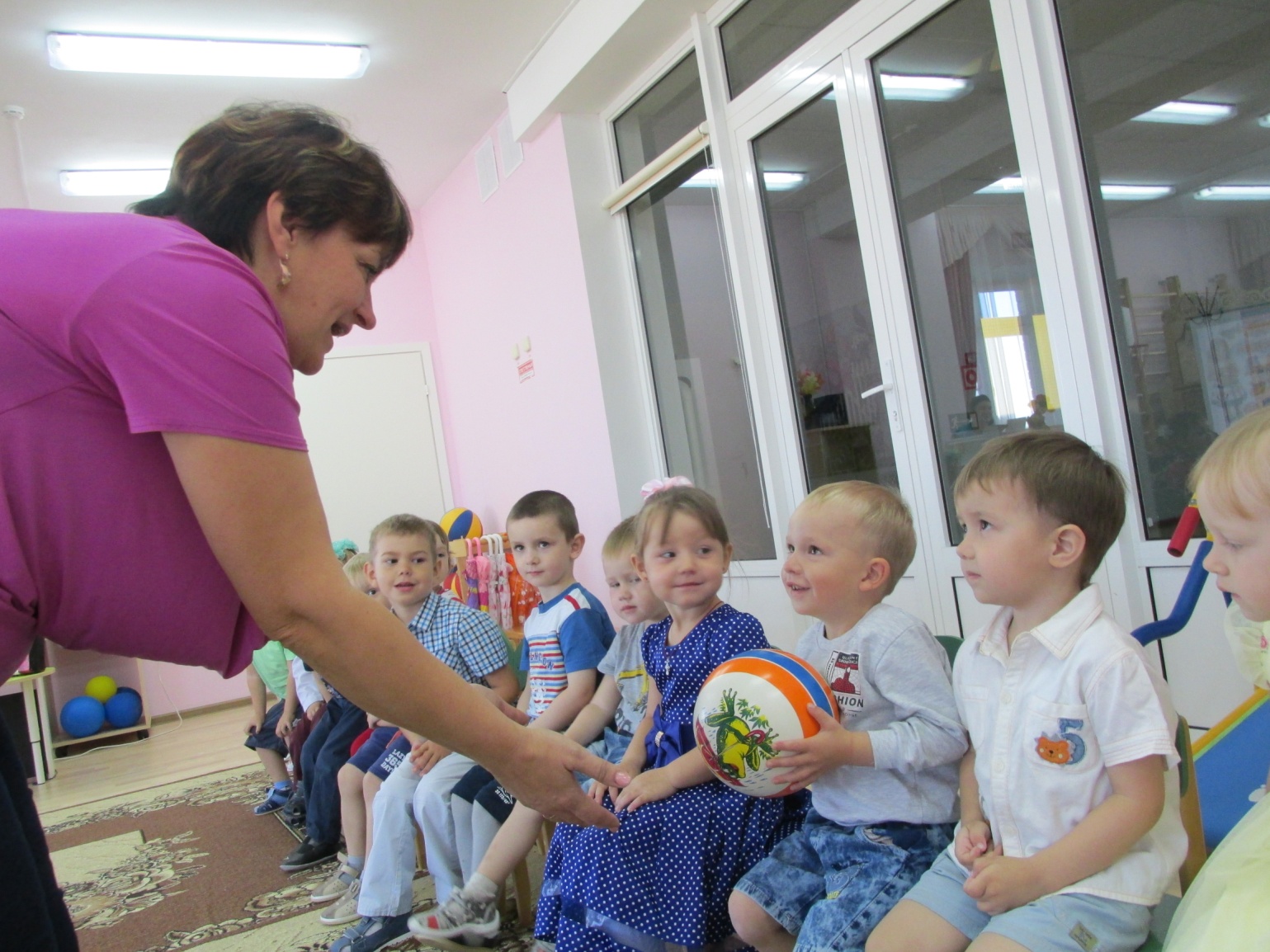 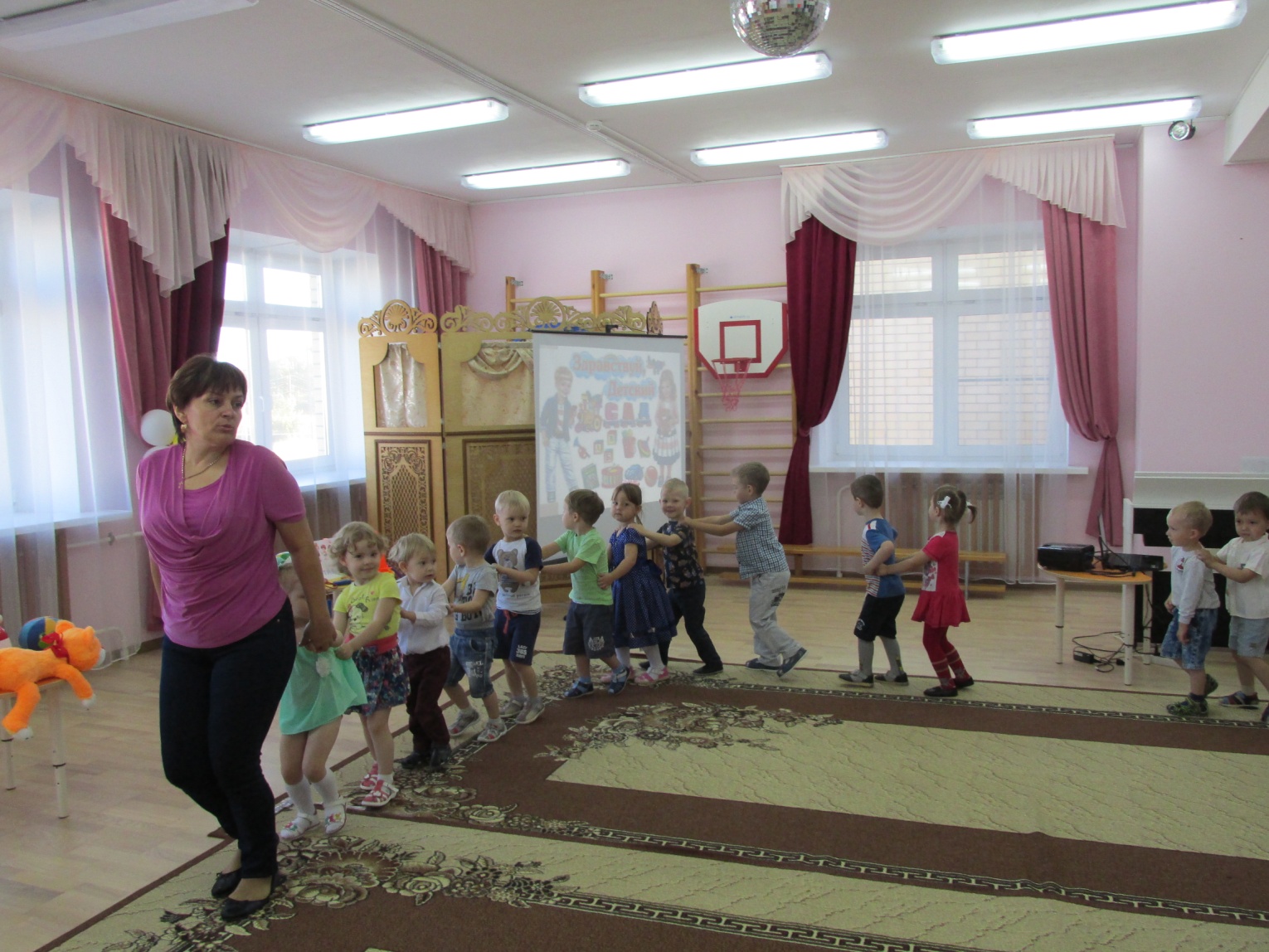 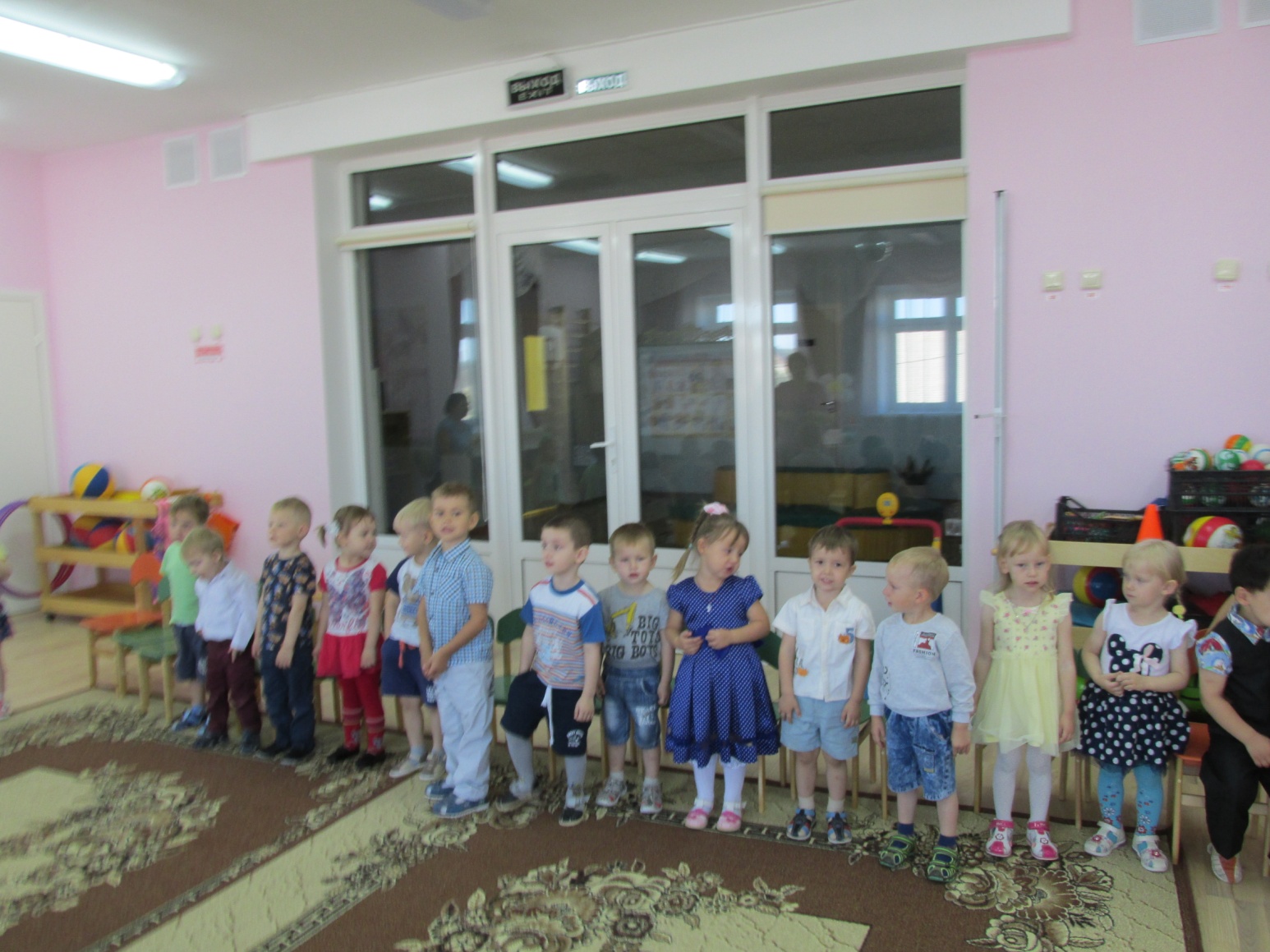 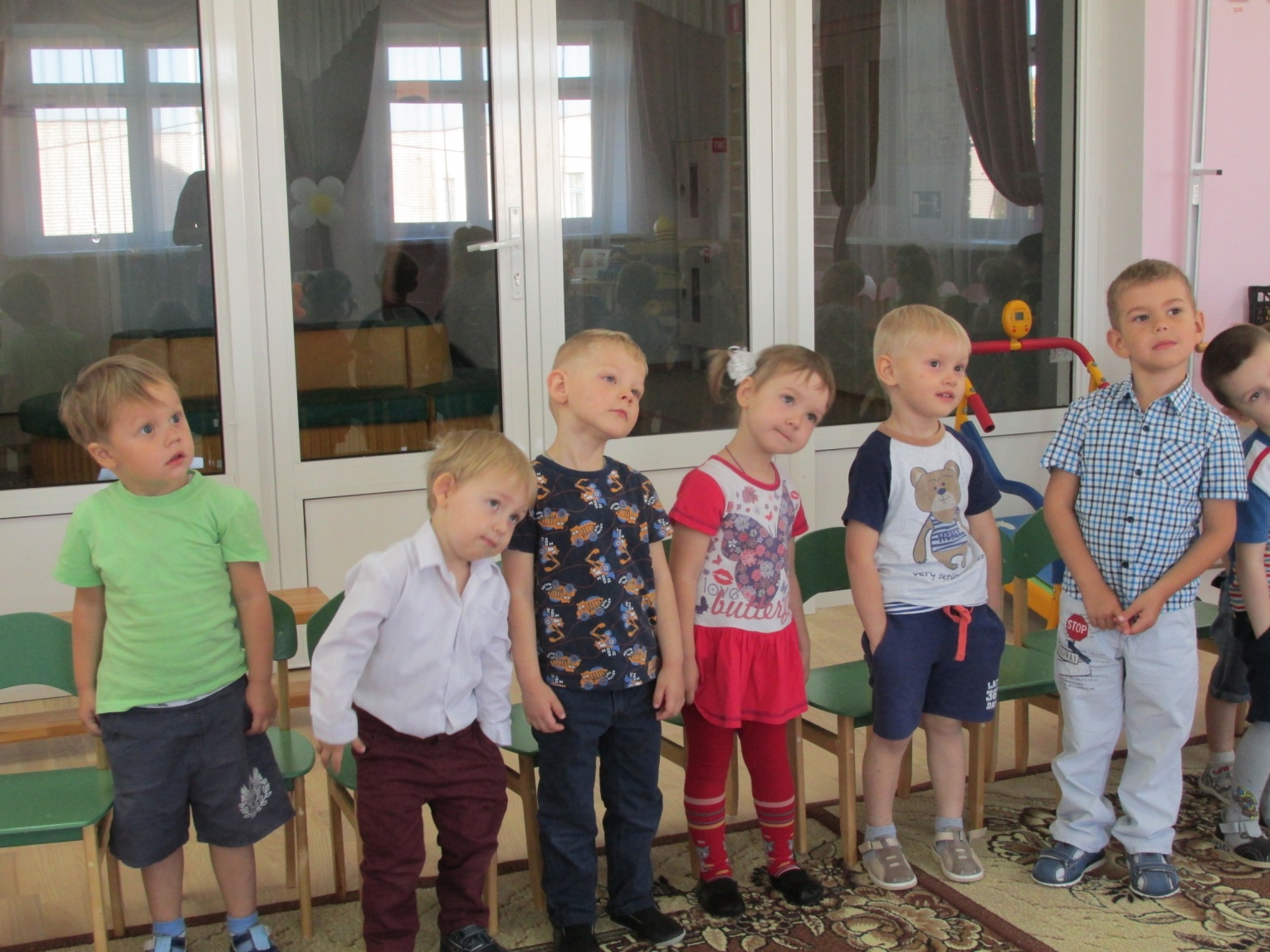 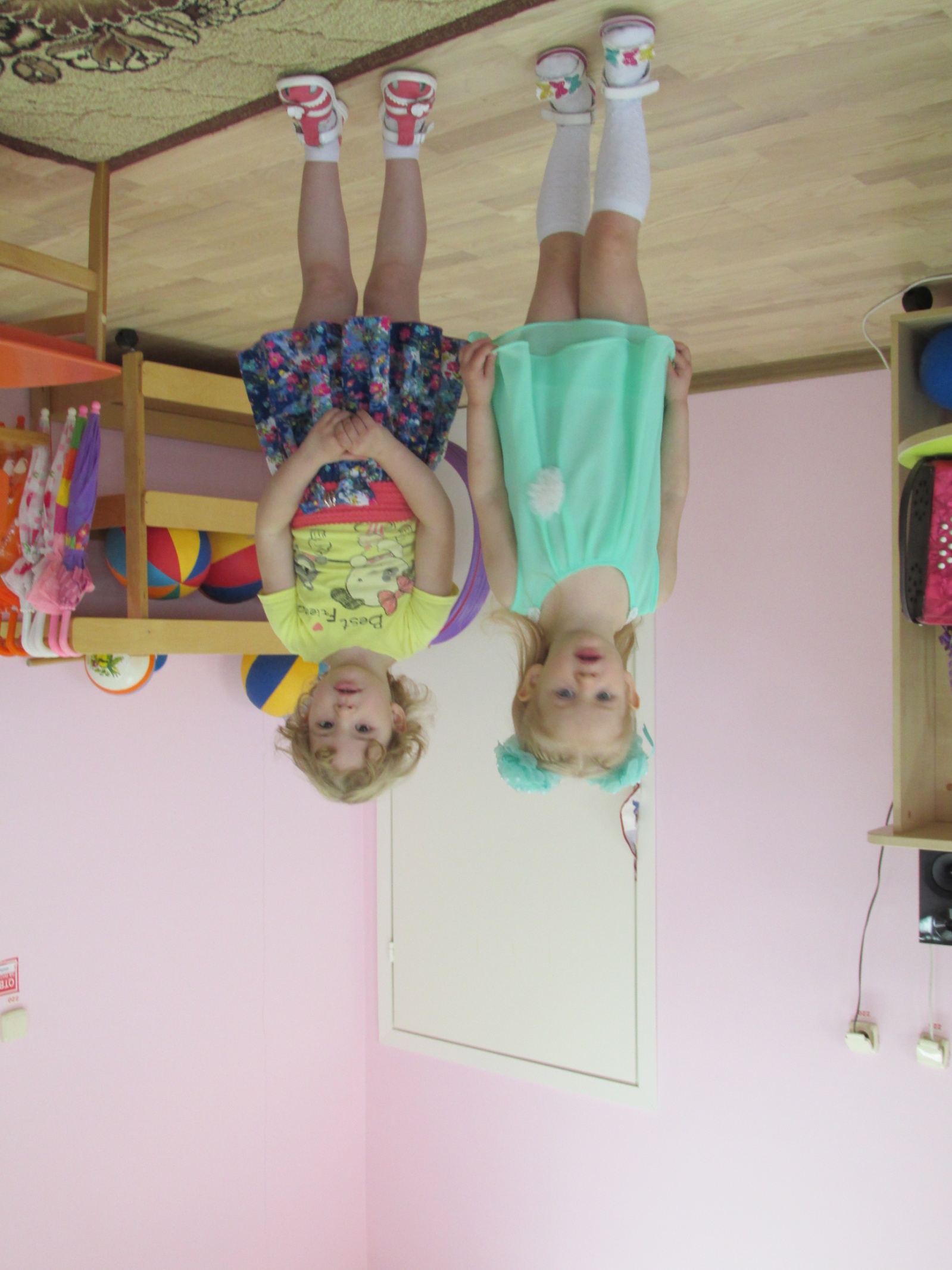 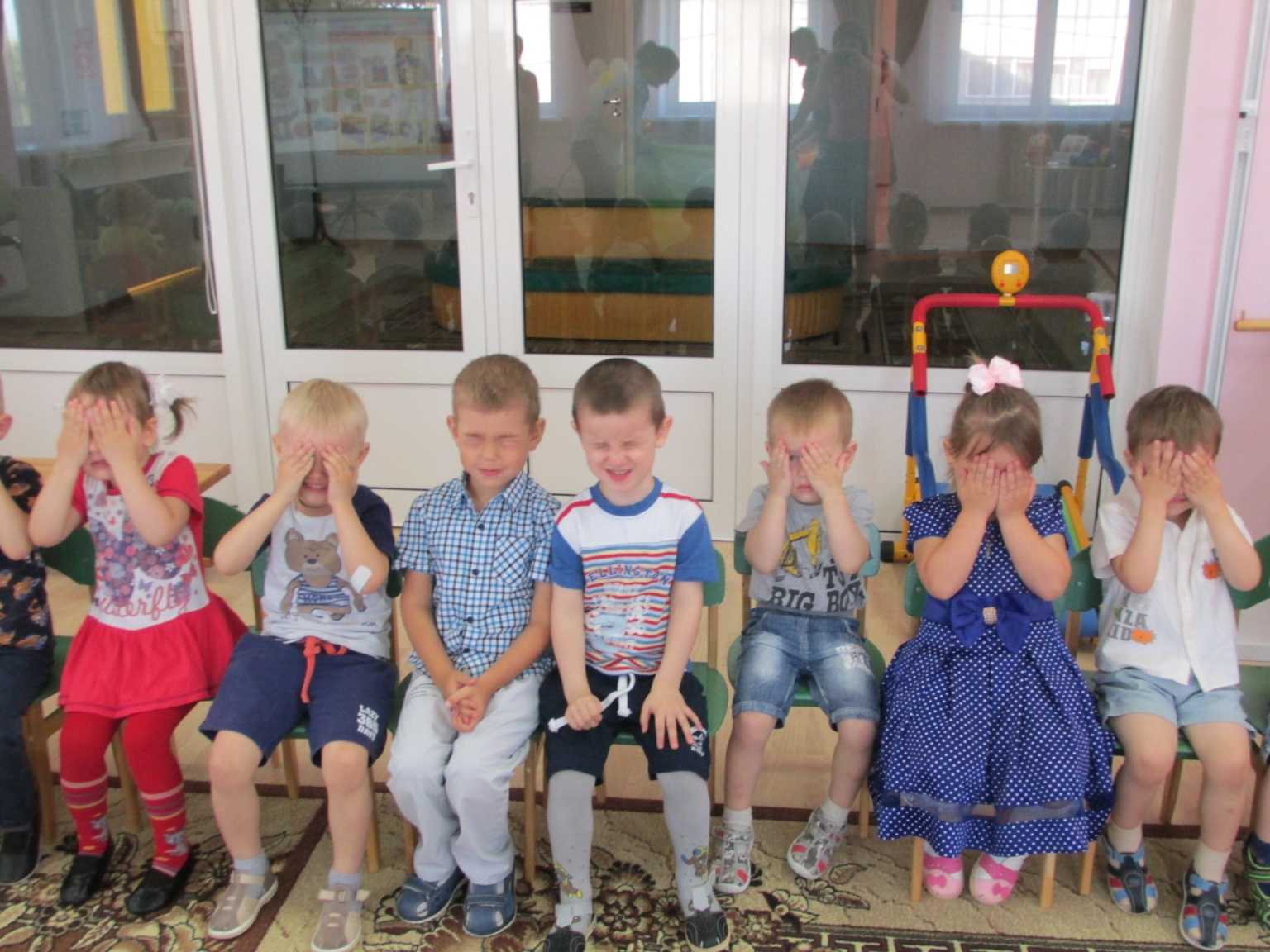 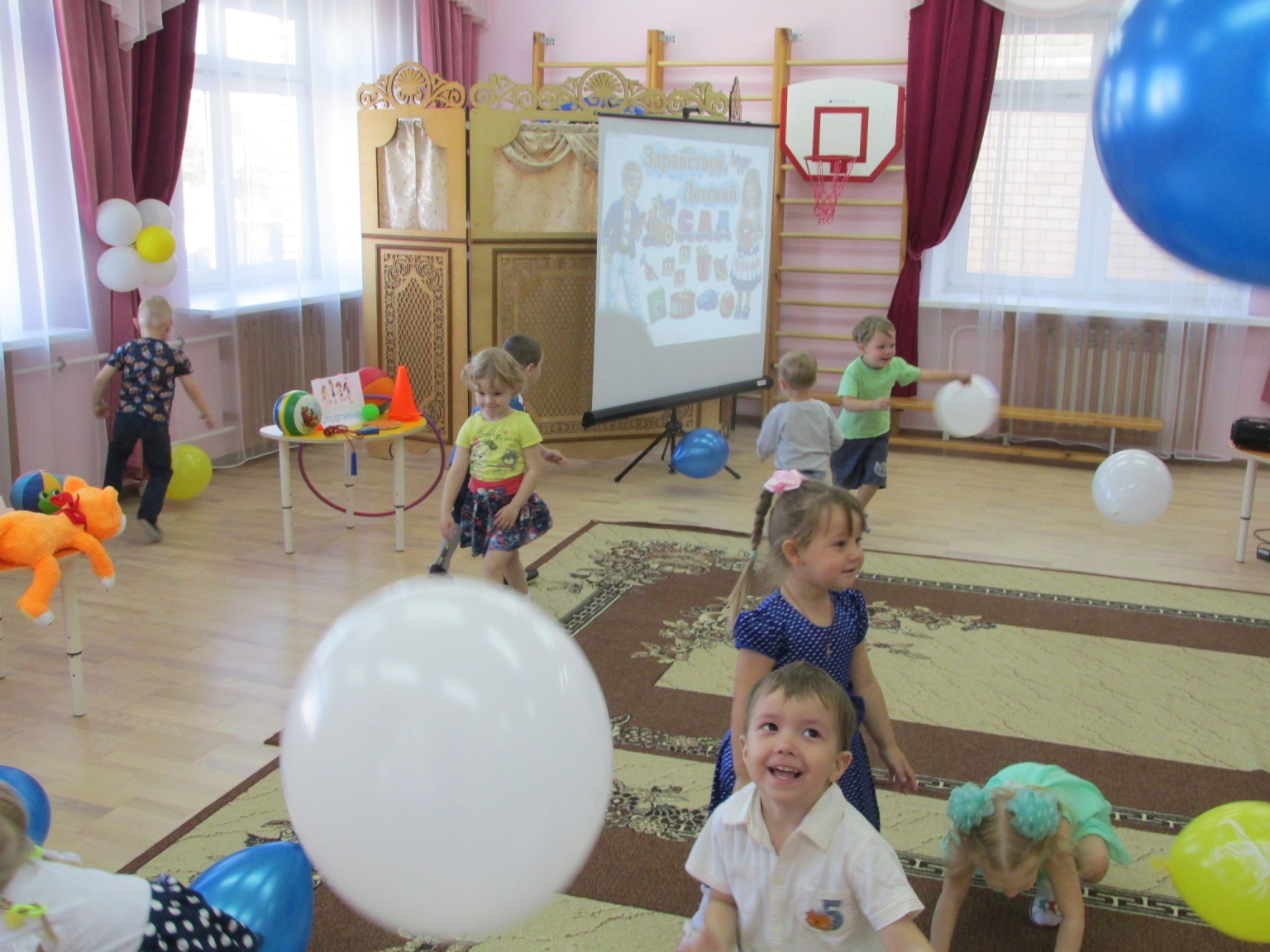 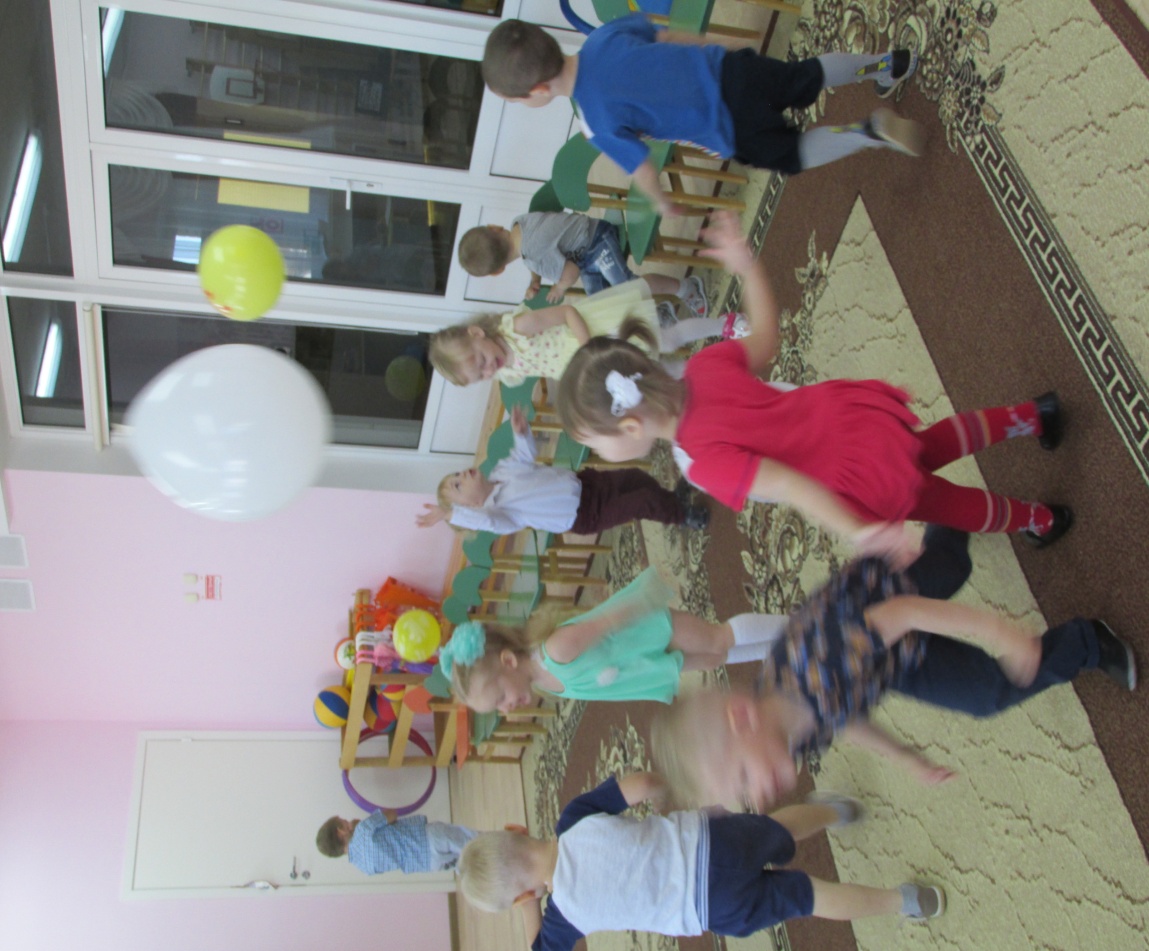 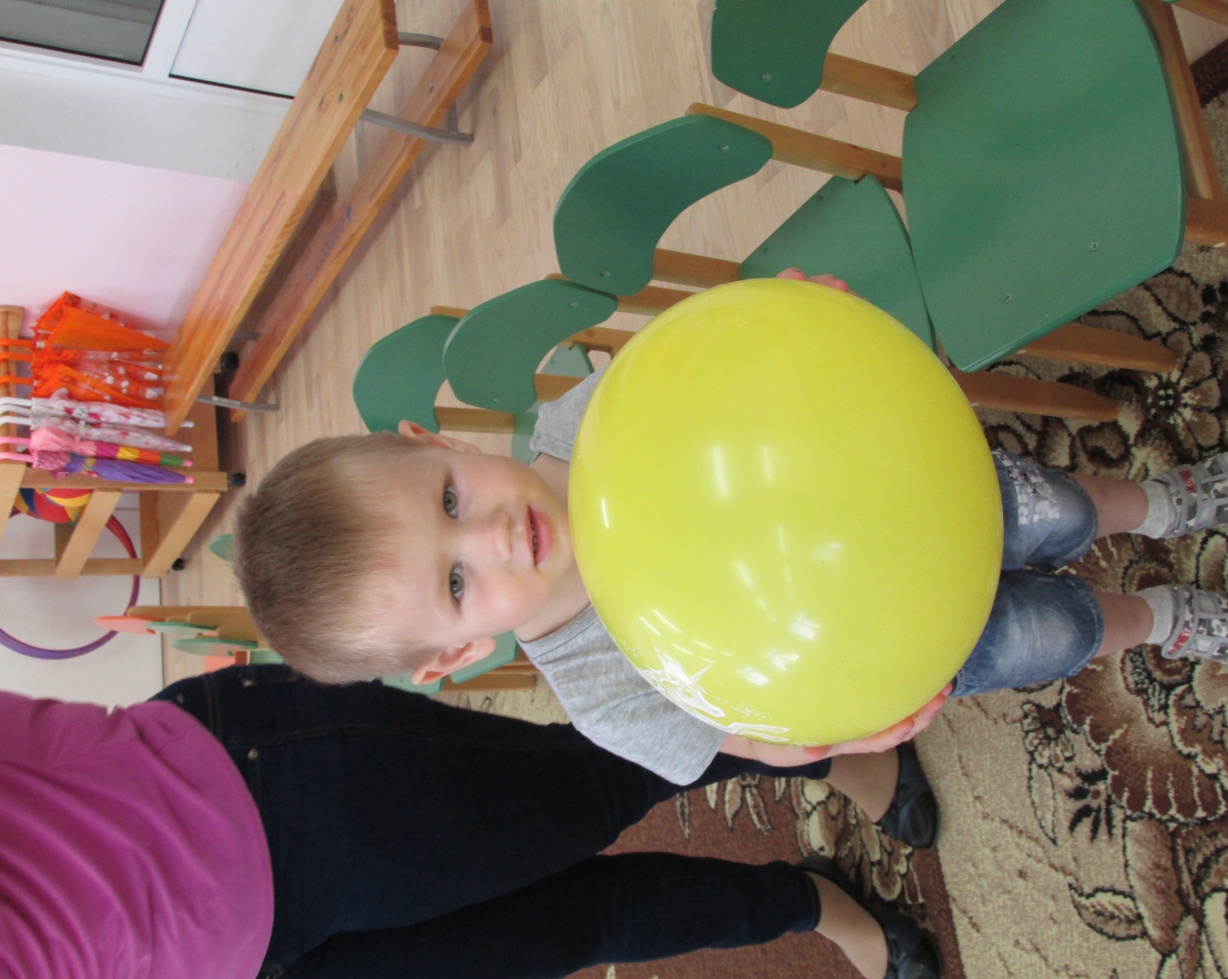 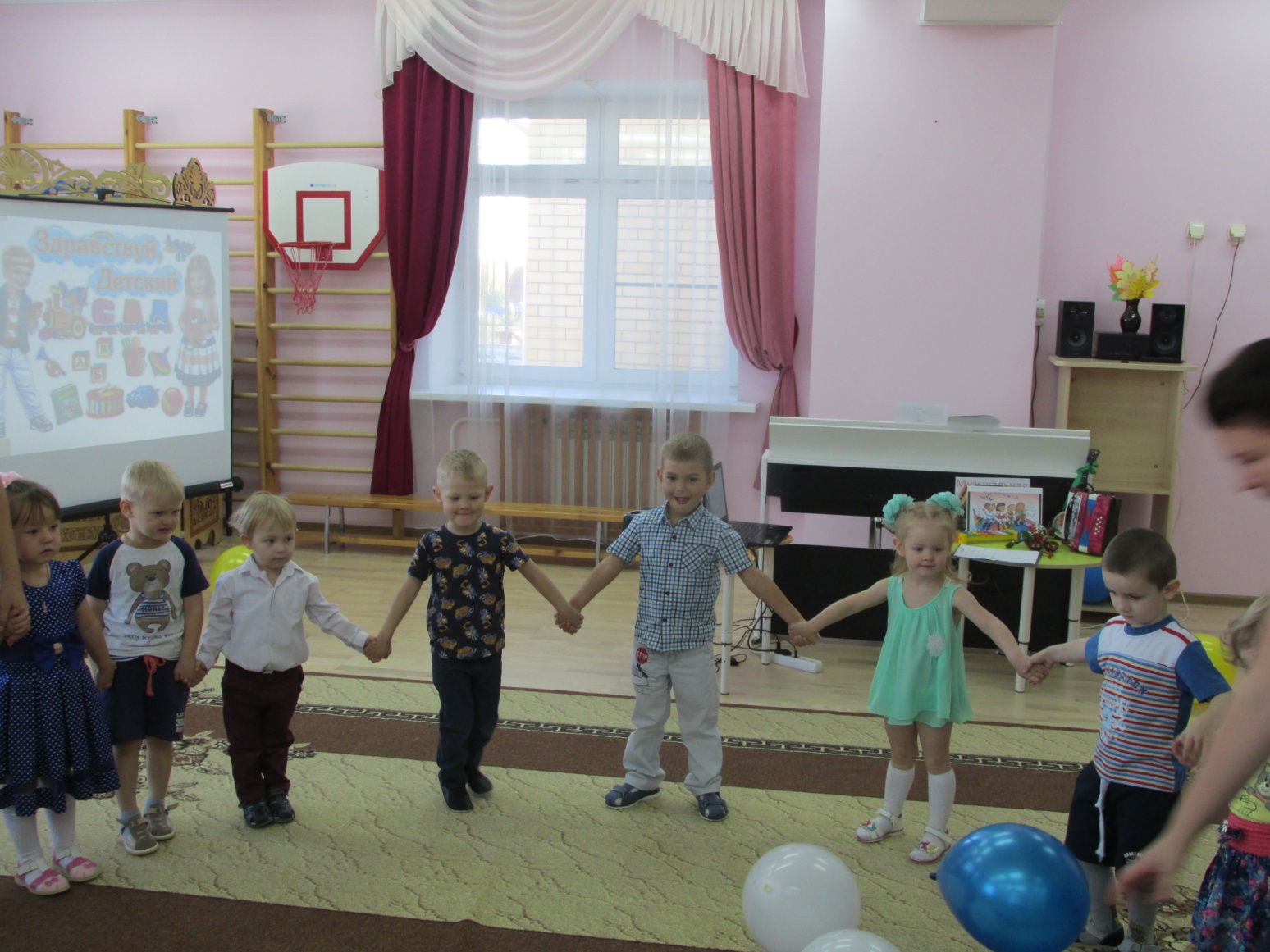 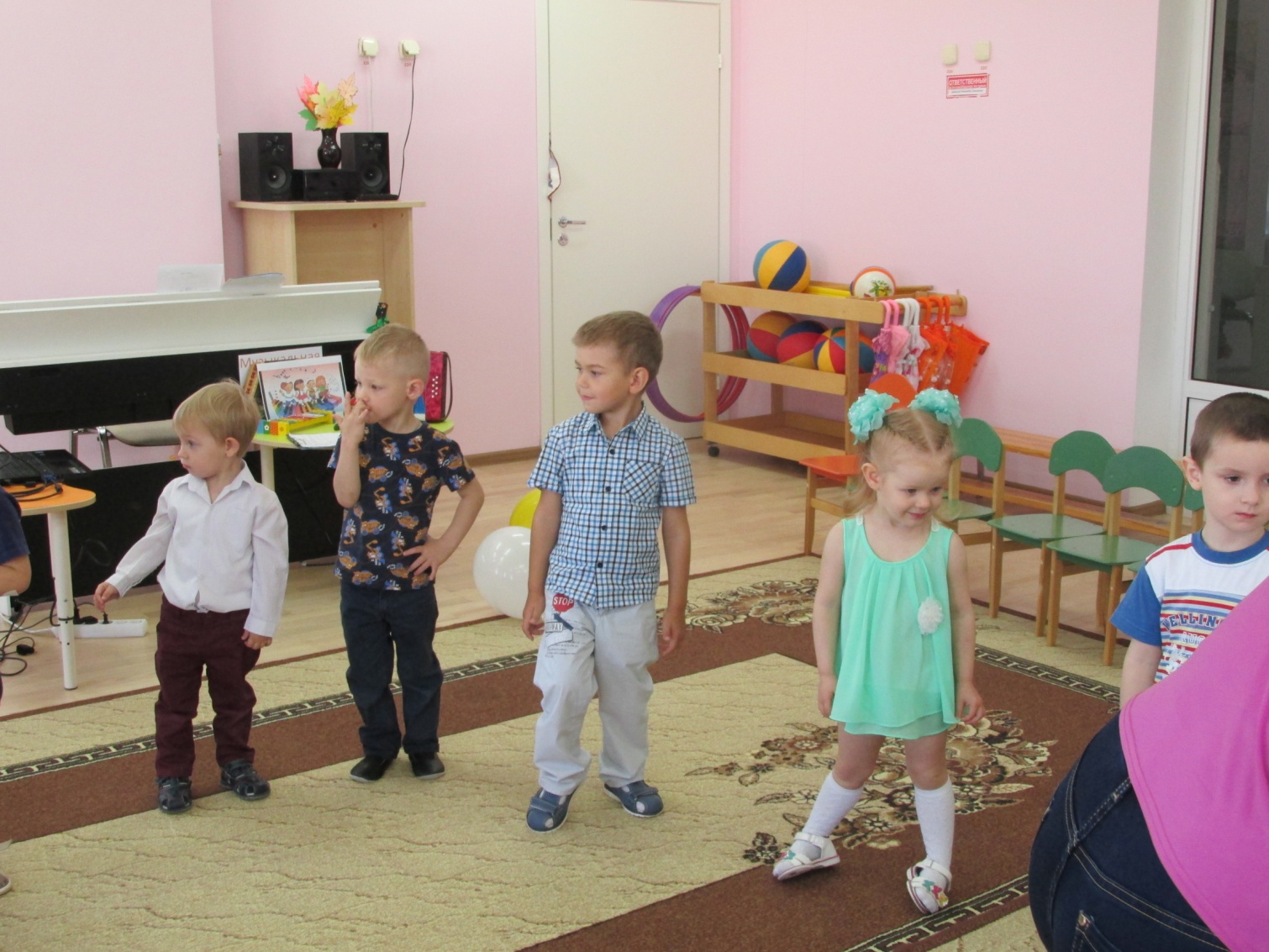 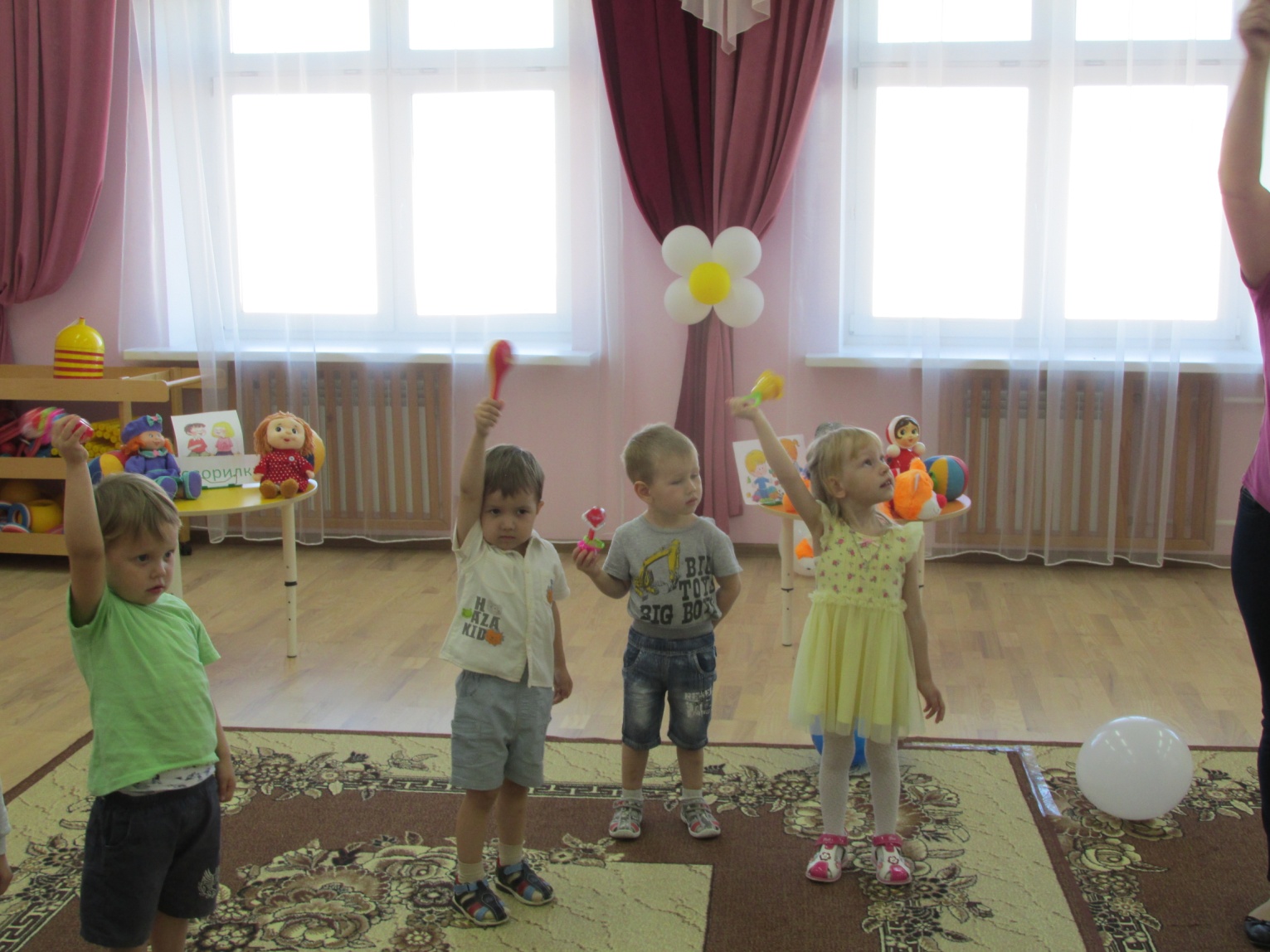 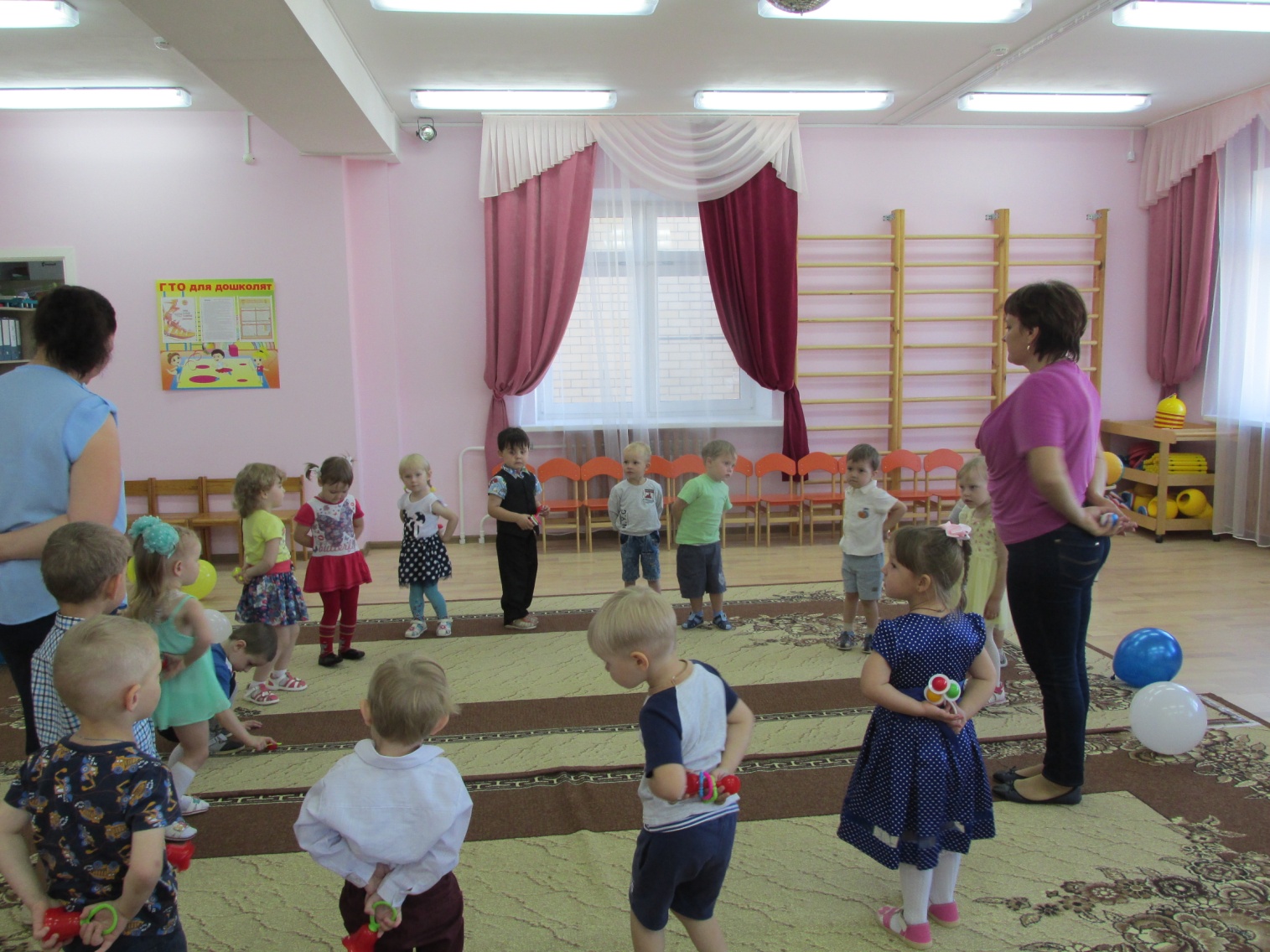 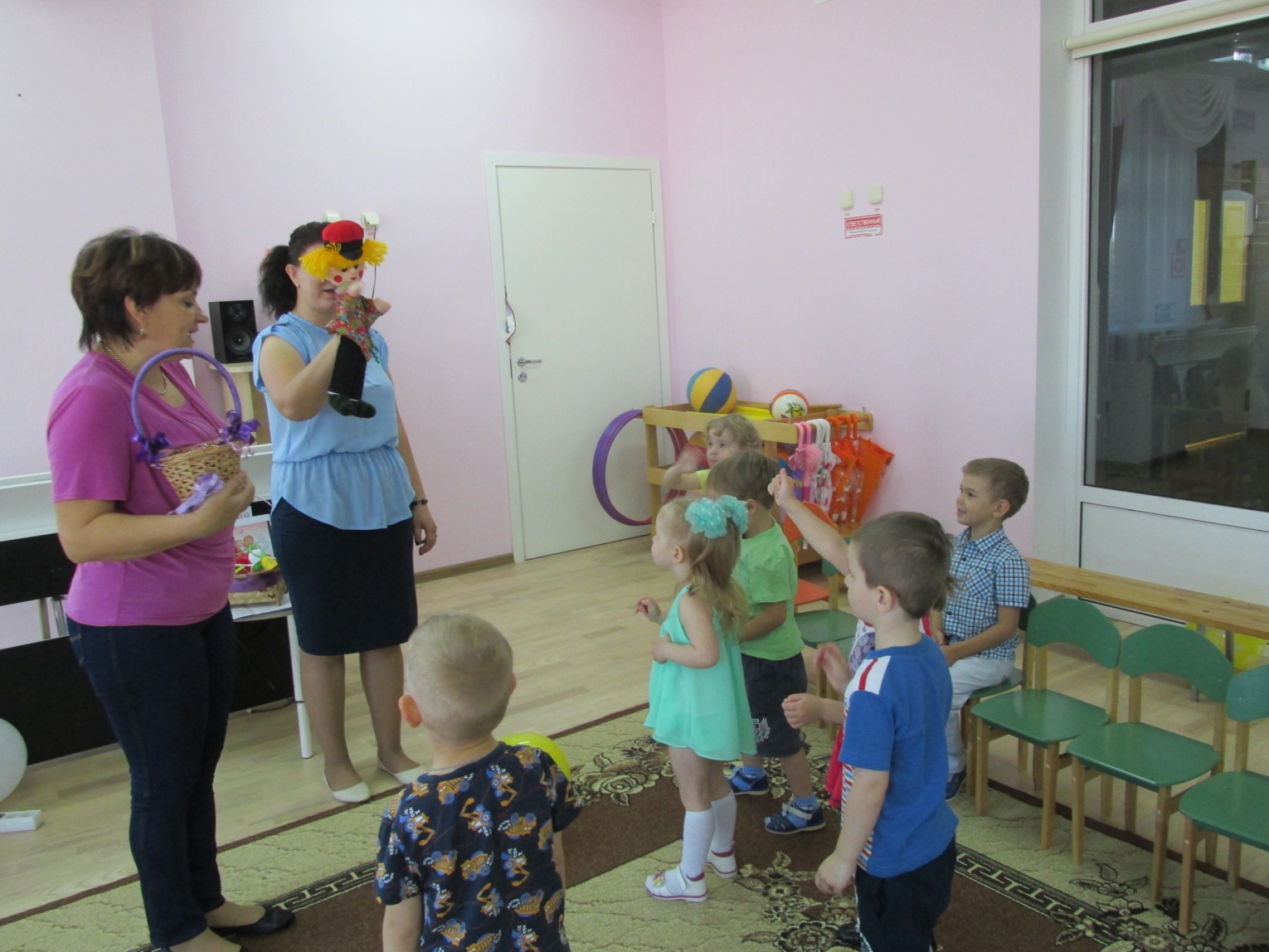 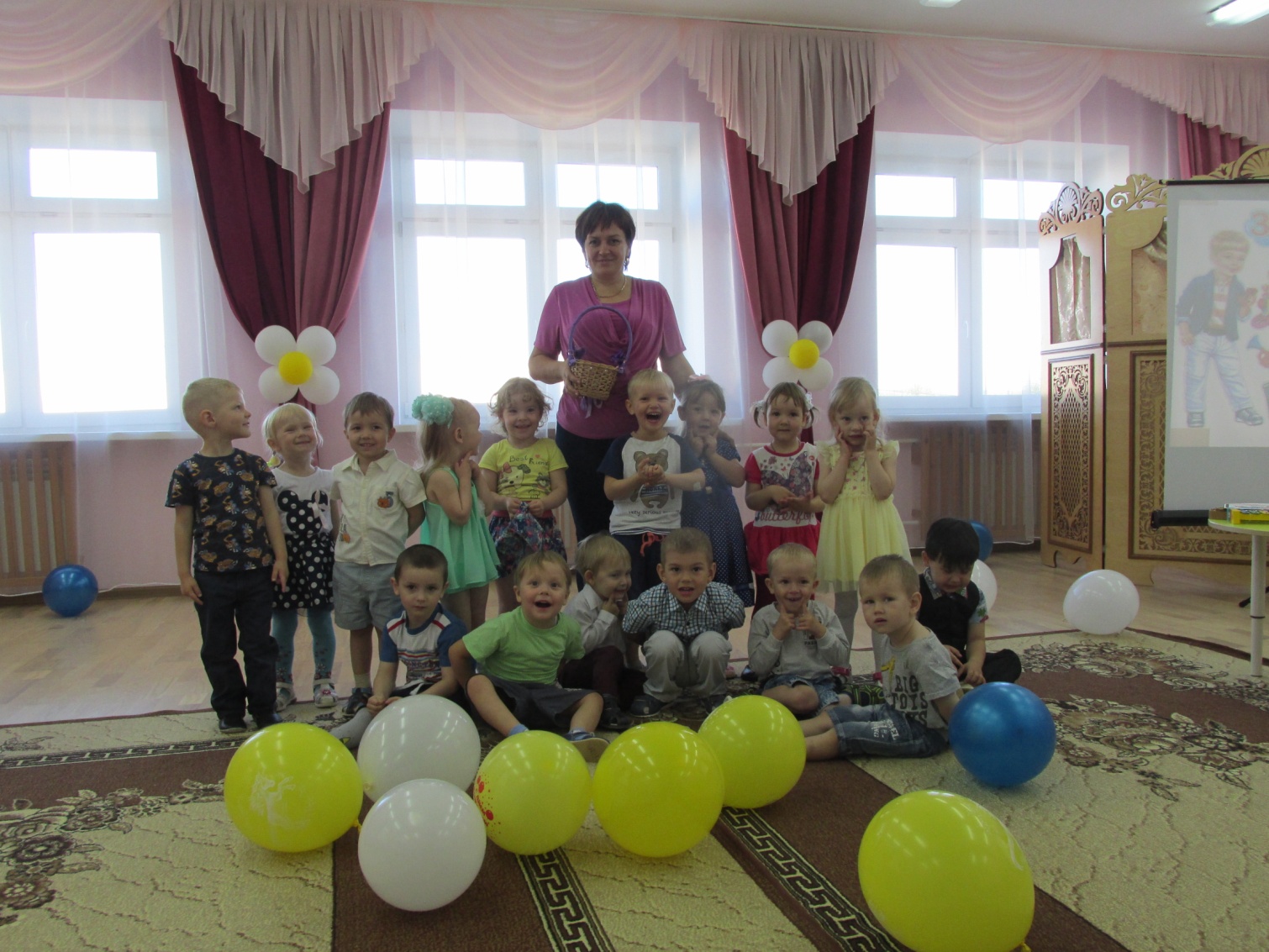 